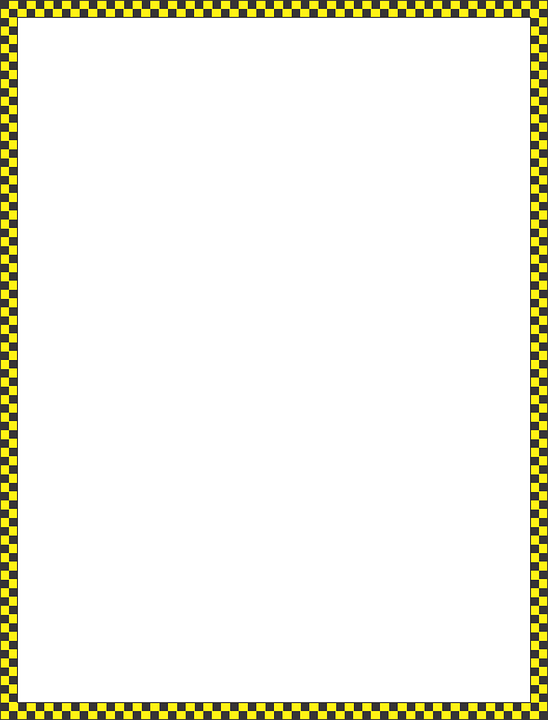 10 Demandments of TeachersI AM THE TEACHER, YOUR TEACHER
You will obey and respect me.You will use my name with respect and care.Remember that you will be given better grades if you will follow instructions.Give honor to your Father and Mother.You do not quit in going to school on time.Never do any indecent or uneducated doings here in my classroom.You DO NOT cheat during examinations.You will only say the truth and nothing but the truth and do respect the name of your classmates.Never tolerate the wrong doings of your classmates, immediately call his/her attention & let him/her stop! His/her vices like: drinking liquor; smoking; cutting classess; fraternities; not wearing school uniform; etcetera.Never make any plan to steal the projects; the activity; experiments; notebooks or books of your classmates.


